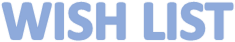 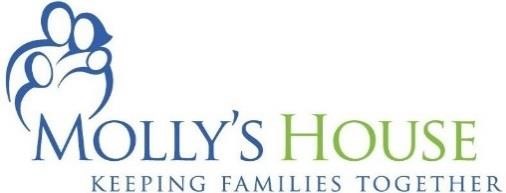 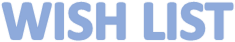 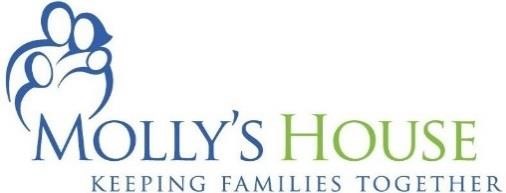 Since 1996, Molly’s House has provided an affordable oasis for families facing a medical crisis. Whether it is a loved one in an emergency room, a child in the neonatal unit, patients with cancer or in Hospice, Molly’s House offers a refuge.  Molly’s House can provide for these families in their time of need entirely due to the incredible support of our community. Please consider assisting Molly’s House with some of the items below. Get creative…you can start a campaign to put together needed supplies, raise money or take on a larger job as a service project with your club, family, friends or coworkers.  Gift Cards General Supplies Aluminum Foil 	 	• Garbage Bags (13 gal) 	• Comet Cleaner Copy Paper 	 		• Cascade Gel Packs 	 	• Toilet Cleaner Paper Towels 	 	• Postage Stamps 	 	• Toilet Paper Plastic Containers w/ Lids 	• Glass Cleaner 	 	• Swiffer Wet or Dry Glass Stove Top Cleaner	• Zip Lock Bags (all sizes) 	• White Wash Cloths • New White Sheets King, Queen, Full & Twin		• New White Pillowcases Standard   New Blankets all sizes 					• Clorox Bathroom SprayMattress Covers (water and dust mite proof) all sizes          Hotel Luggage CartCommercial grade door mats for 3 access doors		Commercial DollyCanned Goods – including hearty soups & stews                  Projects & Large Items ADA Access for Serenity Garden 	 	 	$ 5,000 Bathroom Re-Tiling (12 bathrooms @ $1000 ea.) 	$ 12,000 Fence to enclose side of property                               $4800Privacy Fence – West side of property                       $1900Wireless Network Upgrades for working guests      $4000ADA Accessibility Upgrades to Property                    $2500 - $5000430 SE Osceola Street, Stuart, FL 34994 Ph: 772.223.6659 | Fax: 772.223.9990 | MollysHouse.org  	   	 	• Publix 	 	• Target 	 • Walmart  	 	• Restaurants  	• Walgreens 	 • CVS  	 	• Local Attractions • Home Depot  • Office Depot 